ELABORADO POR LUISA GONZALEZ SOMOZA (TÉCNICO SUPERIOR EN DIETETICA Y NUTRICION)MAIO 2023LUNSMARTESMERCORESXOVESVENRES1FESTIVO2-Lentellas con verduras e chourizo- Ternera guisada con patacas - Froita3- Sopa de polo - Salmón ò forno con ensalada de tomate 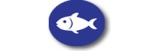 -Froita4- Ensaladilla rusa 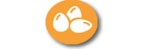 -Empanada carne, panceta e chourizo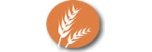 -Iogur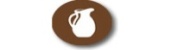 5- Macarrones con tomate e queixo-Milanesa polo con leituga-Froita8- Arroz tres delicias - Xamonciño polo con patacas - Froita9-Ensalada de pasta-Pizza xamón e queixo-Froita.10- Crema de calabaciña, cenoria e pataca -Lasaña de atún -Froita11-Fabada -Costelaporco asada con ensalada de tomate -Froita12-Sopa de cocido -Merluza á cazola con patacas 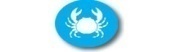 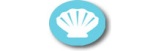 -Iogur15- Crema de cabaza e pataca- Macarrones boloñesa-Froita16-Sopa de pescado -Salmón óforno con guisantes-Iogur17FESTIVO18- Garbanzos guisados- Milanesa polo con ensalada de tomate- Froita19- Ensalada mixta. - Paella pescado e polo-Froita.22-Xudías con patacas e ovo cocido- Lasaña atún-Iogur.23-Crema coliflor e cabaza-Redondo terneira con patacas-Froita24- Ensaladilla rusa-Arroz montañesa -Froita25-Lentellas con verduras- Merluza frita con leituga-Froita26- Macarrones con tomate-Pizza xamón e queixo- Froita29-Arroz con salchichas frescas-Milanesa polo con ensalada de tomate- Bica30- Ensalada de pasta- Empanada de atún-Froita31-Crema de acelgas, cenoria e patacas- Albóndigas en salsa con patacas-IogurEnergía media comida de 3-8 años: (Kcal día 1400-1600):  540 kcal (hidratos de carbono 55%, lípidos 28%, proteínas 17%, sodio 2/2,4g)Energía media comida de 9-13 años: (Kcal día 1600-2000):600 kcal (hidratos de carbono 55%, lípidos 28proteínas 17%, sodio 2/2,4g)Energía media comida de 14-18 años: (Kcal día 2000-2200): 681kcal (hidratos de carbono 55%, lípidos 28%, proteínas 17%, sodio 2/2,4g)gluten         ovos     peixe   lácteos     crustáceos    moluscos    sulfitos 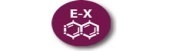 Energía media comida de 3-8 años: (Kcal día 1400-1600):  540 kcal (hidratos de carbono 55%, lípidos 28%, proteínas 17%, sodio 2/2,4g)Energía media comida de 9-13 años: (Kcal día 1600-2000):600 kcal (hidratos de carbono 55%, lípidos 28proteínas 17%, sodio 2/2,4g)Energía media comida de 14-18 años: (Kcal día 2000-2200): 681kcal (hidratos de carbono 55%, lípidos 28%, proteínas 17%, sodio 2/2,4g)gluten         ovos     peixe   lácteos     crustáceos    moluscos    sulfitos Energía media comida de 3-8 años: (Kcal día 1400-1600):  540 kcal (hidratos de carbono 55%, lípidos 28%, proteínas 17%, sodio 2/2,4g)Energía media comida de 9-13 años: (Kcal día 1600-2000):600 kcal (hidratos de carbono 55%, lípidos 28proteínas 17%, sodio 2/2,4g)Energía media comida de 14-18 años: (Kcal día 2000-2200): 681kcal (hidratos de carbono 55%, lípidos 28%, proteínas 17%, sodio 2/2,4g)gluten         ovos     peixe   lácteos     crustáceos    moluscos    sulfitos Energía media comida de 3-8 años: (Kcal día 1400-1600):  540 kcal (hidratos de carbono 55%, lípidos 28%, proteínas 17%, sodio 2/2,4g)Energía media comida de 9-13 años: (Kcal día 1600-2000):600 kcal (hidratos de carbono 55%, lípidos 28proteínas 17%, sodio 2/2,4g)Energía media comida de 14-18 años: (Kcal día 2000-2200): 681kcal (hidratos de carbono 55%, lípidos 28%, proteínas 17%, sodio 2/2,4g)gluten         ovos     peixe   lácteos     crustáceos    moluscos    sulfitos Energía media comida de 3-8 años: (Kcal día 1400-1600):  540 kcal (hidratos de carbono 55%, lípidos 28%, proteínas 17%, sodio 2/2,4g)Energía media comida de 9-13 años: (Kcal día 1600-2000):600 kcal (hidratos de carbono 55%, lípidos 28proteínas 17%, sodio 2/2,4g)Energía media comida de 14-18 años: (Kcal día 2000-2200): 681kcal (hidratos de carbono 55%, lípidos 28%, proteínas 17%, sodio 2/2,4g)gluten         ovos     peixe   lácteos     crustáceos    moluscos    sulfitos 